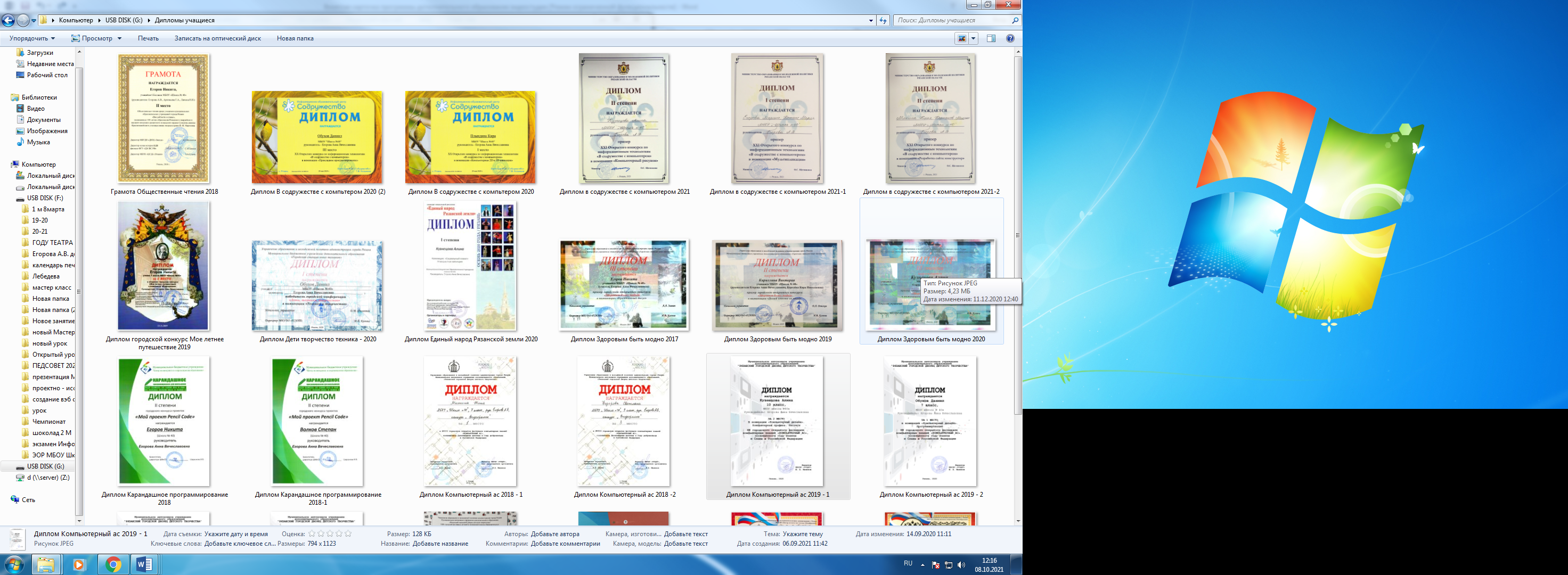 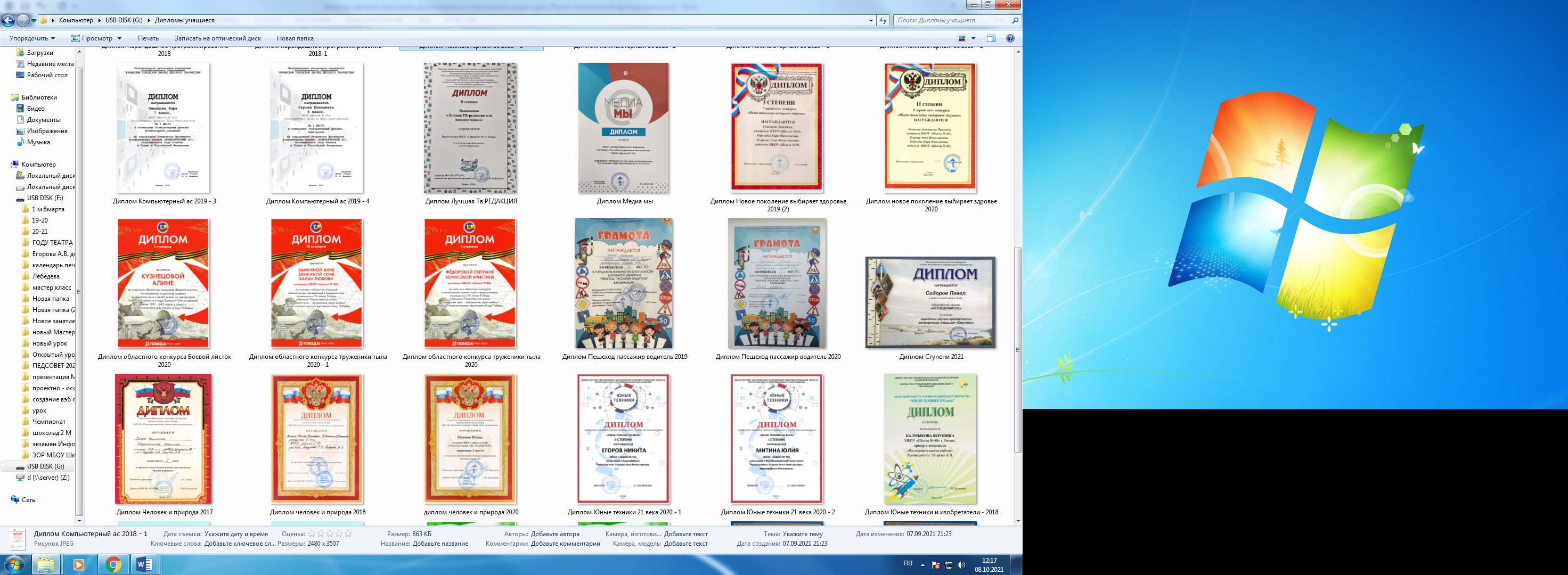 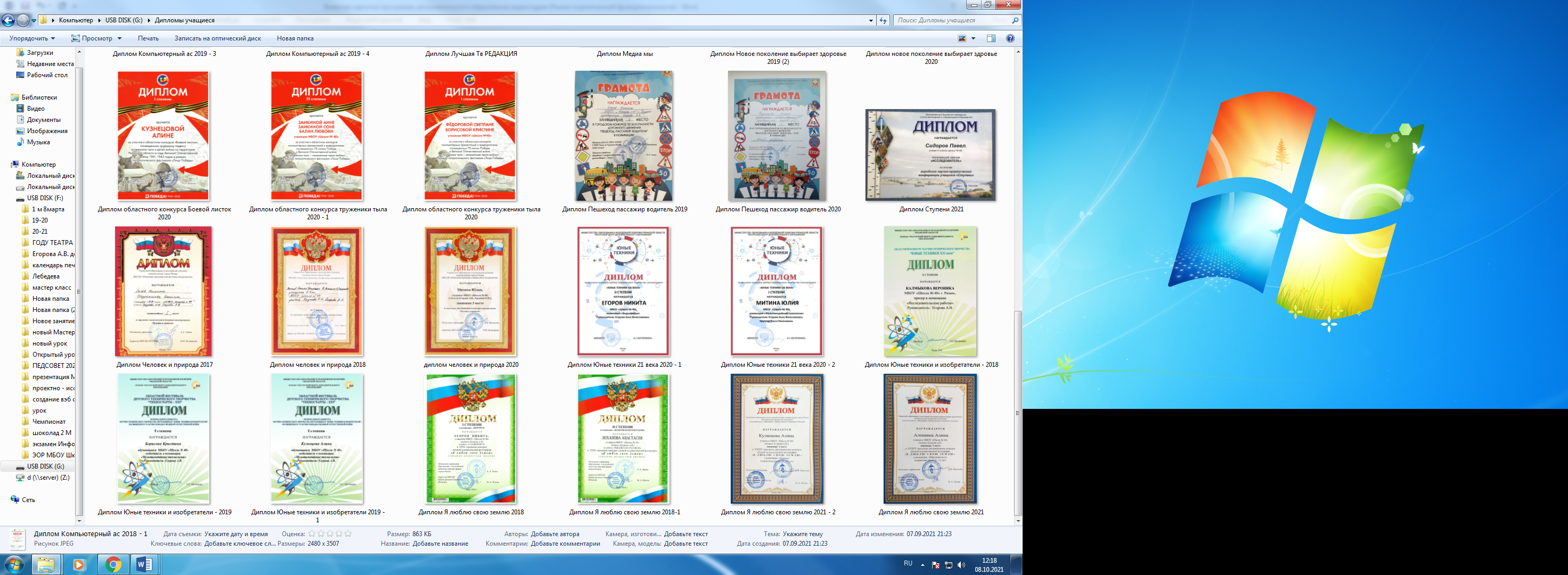 1Ф.И.О педагогаЕгорова Анна Вячеславовна2Название муниципалитета РОГород Рязань3Название образовательной организацииМБОУ «Школа № 40»4ТемаДополнительная общеразвивающая программа студии «Видеостудия 25 кадр». 5Условия возникновения, становления практикиДанная программа составлена на основе изучения мнения родителей и направлена на приобретение обучающимися дополнительных знаний, умений, общих и профессиональных компетенций по профилю. Программа составлена в рамках реализации государственной (муниципальной) программы «Успех каждого ребенка». (Приложение 1)6Актуальность и перспективность практикиАктуальность и необходимость данной дополнительной общеобразовательной программы продиктована развитием современного информационного общества и обусловлена широким внедрением информационных технологий в образовательные процессы и обычную жизнь каждого человека: компьютер, Интернет, цифровая фотография, видео пришли сегодня практически в каждый дом и стали неотъемлемой частью повседневной жизни.7Ведущая педагогическая идеяЦель программы: расширение и уточнение знаний обучающихся о возможностях компьютера,  ознакомление с информационными компьютерными технологиями обработки фото, видео, аудио информации, освоение технологии  создания, обработки и воспроизведения видео, посредством использования программы видеомонтажа WindowsVideoMaker и других программ видеомонтажа.Задачи обучающие: - дать представление о различных форматах графических, видео и аудио файлах;- познакомить учащихся с компьютерными технологиями обработки, фото видео и аудио информации;- научить простейшим приемам создания видеороликов.Задачи развивающие:- развитие творческих способностей;- формирование навыков самопознания и межличностного общения;- развитие навыков сотрудничества, продуктивной индивидуальной и коллективной деятельности.Задачи воспитательные: - оценка  своих умений, применение знаний при создании видеороликов;- формирование умения группировать материал по нескольким признакам;- участие в обсуждении видеороликов других учащихся и выслушивать их мнение.8Теоретическая база практикиДанная программа рассматривает практическую направленность образования. Учащимся предоставляется возможность закрепления уже полученных навыков и приобретение новых в работе за компьютером.Программа дополнительного образования носит образовательный характер, который диктуется отбором учебного материала и основывается на следующих принципах:•	преемственности;•	целенаправленности и последовательности деятельности; •	доступности содержания обучения для его усвоения;•	полноты;•	связи теории и практики;•	необходимости и достаточности содержания для достижения поставленной цели обучения.(Приложение 3)Содержание программыТема 1. Основы цифрового фото, видео, аудио.Общие сведения о цифровом фото, видео, звуке. Что такое фильм?Тема 2. Работа с внешними устройствами.Программы для работы со  сканером, цифровым фотоаппаратом и камерой. Создание команды. Работа с фото и видео. Технология съемки.Тема 3. Программа для работы со звуком.Программа Windows – звукозапись. Настройка устройств записи звука. Создание аудиофайлов.Тема 4. Программа для работы с фото.Обработка цифрового изображения. Стандартная программа Microsoft Office.  Программа Adobe Photoshop. Демонстрация основных возможностей. Окна и панели инструментов. Сохранение графических изображений в различных форматах.Тема 5. Основы работы в программа Sparcol Video ScribeИнтерфейс Sparcol Video Scribe. Создание простого видео. Выбор тематики проекта по теме. Оформление: название, эффекты, добавление звука. Оформление: название, эффекты, добавление звука. Монтаж видео, вывод видеоролика. Создание индивидуального проекта. Ошибки монтажа, анализ видеоролика.Тема 6. Основы работы в программе Windows Video MakerИнтерфейс Windows Movie Maker. Монтаж простого фильма из изображений. Использование видеоэффектов.  Добавление видеопереходов. Оформление: добавление названий, титров, звука. Автоматический монтаж, вывод видео. Индивидуальный проект. Ошибки монтажа, Анализ видеороликаТема 7. Основы работы с программой Sony Vegas.Интерфейс Sony Vegas.. Возможности программы. Технические требования к оборудованию, подключение цифровой аппаратуры. Захват видео. Установки проекта. Типы установок. Общие установки.Тема 8. Создание итогового проектаРазбиение сцен, объединение и изменение миниатюр сцены. Монтаж видео, видеоклипы, подрезка. Слайд-шоу. Переходы и их применение. Вставка переходов между клипами. Монтаж звука. Звуковые дорожки. Звуковые эффекты. Эффекты. Применение эффектов. Титры. Клипы с титрами. Создание фоновой музыки. Использование записи дикторского текста. Экспорт в файл. Запись DVD-фильма на диск. Сохранение фильма в файл AVI и MPEG файл. Разработка групповых проектов. Запись и сохранение проектов. Презентация проектов. Рефлексия. 9Новизна практикиНовизна программы состоит в том, что она выполняет интеграцию базового и дополнительного образования и реализует социально задачи. Учащиеся к началу обучения должны освоить курс информатики и информационных технологий за основную школу. Должны иметь навыки работы в текстовом редакторе, графическом редакторе, использовать проигрыватель Windows Media.  Необходимо, чтобы учащийся владел знаниями на базовом уровне по предметам «Музыка, «Изобразительное искусство», «Мировая художественная культура» и другими предметами. Знания, которые учащиеся получат в результате освоения программы, они смогут использовать при создании видеороликов поздравлений, видеороликов обучающего характера в других предметных областях. Созданные видеоролики могут быть использованы для участия в конкурсах, докладах, защите проектов, мультимедиа-презентациях, размещены на школьном сайте, странице школы в социальных сетях. 10ТехнологияВ программе используется система «взаимодействия» элементов разных образовательных технологий: технологии смешанного обучения, элементы технологии деятельностного метода обучения Л.Г. Петерсон (ТДМ)  и технологию развития критического мышления.Формы организации деятельности: основная форма обучения – учебное занятие. Основной формой организации образовательного процесса являются групповые занятия, на которых теоретический материал переплетается с практическими заданиями, а так же самостоятельная индивидуальная работа. В программе используются следующие формы проведения занятий:•	лекции;•	урок-демонстрация;•	урок-практикум;•	деловая – игра, ролевая – игра;•	баскет-метод — метод обучения на основе имитации ситуаций.•	 тренинги;•	 анализ практической ситуации.При реализации программы используются различные   методы педагогического воздействия:Словесные:-	рассказ - устное повествовательное изложение содержания учебного материала;-	объяснение – четко формулируются задачи, которые необходимо решить;-	доказательства, сопоставления, устные примеры, дающие возможность детям быстро и правильно решить поставленную задачу;-	беседы, викторины.Наглядные:-	иллюстрация – подбор материала для показа (из учебных пособий);-	просмотр фото- и видеороликов;-	наблюдения и анализ видеороликов.Практические:-	практические задания;-	работа в парах;-	работа в группах;-	проектный метод.Средства обучения: аудио материал на различных носителях для развития музыкальности, печатные издания (учебники, учебно-методические пособия, справочники), CD-, DVD-записи с учебной информацией (их просмотр и анализ), записи на доске, плакаты, кинофильмы, видеофильмы, а также слово преподавателя, технические средства обучения.(Приложение 3)11РезультативностьРезультаты работы студии «Видеостудия 25 кадр»Участие видеостудии «25 кадр» в учебно-воспитательной работе школы 12Адресная направленностьПрограмма разработана для учащихся 10-11 классов  и является комплексной: сочетает в себе теоретическую основу  и практическое освоение информационных технологий создания видео, а так же открывает возможности для профориентации учащихся в мире профессий, предусматривающих знания и умения в области видеомонтажа(Приложение 5)13Приложения